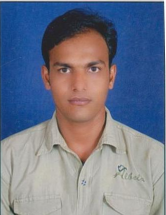 HARISHC/o-Mobile No. +971505891826                		Email id: harish.341980@2freemail.com                                                                                                                             Total Experience: - 5.2 Year’s                                 EXECUTIV ADMIN & BACK OFFICE OPERATIONCAREER OBJECTIVE:-Seeking a position to utilize my skills & abilities in an Industry that offers professional growth while being resourceful,SPECIFIC STRENGTH:-Ability to work independently and as part of a team.Strongly self-motivated, creative and willing to assume responsibility.Good co-ordination and co-operation with the team.Adept at learning and adaptable to diversify work environment.Proficient in Microsoft Word, Excel, PowerPoint,ACHIVEMENT: -Achieved Tenders & Working with - MP-PWD,(Madhya Pradesh Public Work Department)CPWD (Central Public Work Department)Madhya Pradesh Laghu Udhyog Nigam,BHEL (Bharat heavy Electrical limited )IR (Indian Railway),Central Government Project, IISER, AIIMS,IIFM,NIFT,IHM,WCL (Western Coalfields Limited),Other Gov. Semi Gov & Private Sector,PROFFESIONAL EXPERIENCE:-     Surya Enterprises & Surya Pipe Works Bhopal,      Executive Admin & operation, 1st Aug. 2013 to Present,Create and support client retention strategies for existing customer base and for new customers.Concerns & Complaints, Resolving of individuals/Corporate clients.Handling Customer Centric Operation & Ensuring Customer Satisfaction by Regular Analysis and up Gradation of Delivery & Services Quality Norms.Strengthened working relationships with clients, utilizing excellent communication techniques.Strive for success and growth.Generate Enquiry by telephonic and cold calls or personal.Maintain Daily sales report and send to Reporting manager.Handle Day-To-Day working in M P Laghu Udhyog NigamMaintain all tendering work.    Impression Furniture Industries,    Office Executive: - 1st Jan 2012 to 25th July 2013.Generate Enquiry by telephonic & visitFollow-up production process as per order requirement.Sales order posting & Inspection Letter put-up in MPLUN Material inspection by QC teamPayment recovery status & follow-up.Maintain Debtors list/ statement etc Prepare all invoices like commercial invoice, profarma invoice etc.Make Quotation & mail to Parties & Received Parches Orders.  VAT Certificates follow-up.Registered Complain against supply & resolve it.Dispatch-sheet Complication.Search Govt. or privet Tenders By further sources.Maintain all tendering work. Prepare letter, required documents quotation, EMD Bank Guarantee for Tender & Summate On before due time.Update day to day reporting to Boss Regarding Payment & Debtor list.Maintain production planning Sheets, i.e. achieve sheet, Daily Production Sheet, Week Plan & Discuss with production department about it.EDUCATION QUALIFICATION:-COMPUTER SKILLS:-Basic Knowledge of MS Office,Operating system – Microsoft Windows XP Professional, Win. 98. Win. 7. Win. 8 ,CORE COMPETENCIES:-    • Team Management • Business Development Management • Marketing Management.PERSONAL PROFILE:-Nationality			 :          IndianDate of Birth			 :          10 Jan. 1987                                                          Languages Known		 :          English, HindiHobbies                                       :           Listening to Music.Strengths                                    :           Self Motivated & Positive Thinking.DECLARATION:-                                       I hereby declare that all the above information given is true to the best of my knowledge.COURSECOLLEGE/UNIV.YEARMBABarkatullaha University Bhopal,2015B.Sc.NSCB college, Sarni (Betul) M.P.200812thHigher secondary School, Pathakhera, (Betul) MP200510thHigher Secondary School,Pathakhera, (Betul) MP2003